									Neue Klasse:									GTS:	    ja      neinA N M E L D U N GBemerkungen:1. Die Lernmittel werden meinem Kind leihweise überlassen. Sie müssen jeweils zum Schuljahresende / beim Verlassen der Schule in gepflegtem Zustand zurückgegeben werden. Bei Verlust ist der volle Anschaffungspreis zu zahlen, bei Beschädigung der Schaden zu ersetzen.2. Einverständnis: Zur Ausstellung eines Schülerausweises werden der Name und das Geburtsdatum meines Kindes an eine Firma weitergegeben.3. Einverständnis: Foto und Name meines Kindes dürfen auf der Homepage der OHRS bzw. in den Printmedien veröffentlicht werden. 4. Der andere Elternteil hat ebenfalls das Sorgerecht und ist mit der Anmeldung an die Otto-Hahn-Realschule einverstanden. Lahr, den ______________________	Unterschrift:__________________________________									Vater/MutterVorname:Nachname:Geburtsdatum:Geburtsort:Geburtsland:Staatsangeh.:Muttersprache:Kommt von: Konfession:männl:  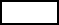 weibl.:  Klasse:                                         versetzt                                                        nicht versetzt  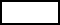 Klasse:                                         versetzt                                                        nicht versetzt  Klasse:                                         versetzt                                                        nicht versetzt  Wiederholte Klassen:Wiederholte Klassen:OHR ab:OHR ab:OHR ab:Wunschklasse:Wunschklasse:Erziehungsberechtigte Mutter: Erziehungsberechtigte Mutter: Erziehungsberechtigter Vater:Erziehungsberechtigter Vater:Vorname:Nachname:Vorname:Nachname:Tel.:Notruf:E-Mail:Straße:Tel.:Notruf:E-Mail:Straße:PLZ:Wohnort:PLZ:Wohnort:Sorgerecht liegt bei: beiden Eltern    Mutter     Vater   Vormund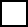 Sorgerecht liegt bei: beiden Eltern    Mutter     Vater   VormundSorgerecht liegt bei: beiden Eltern    Mutter     Vater   VormundSorgerecht liegt bei: beiden Eltern    Mutter     Vater   VormundReligionsunterricht:   ev.Rel.Wahlfach 9. / 10. Kl.Wahlfach 9. / 10. Kl.Wahlpflichtfach ab 7. Kl.: Te:rk. Rel.BKAES:EthikMusikFranzösisch: